6 сольфеджио от 17.09, 20.09, 21.09.1) Постройте тритоны с разрешениями в тональностях e-moll, d-moll и g-moll (письменно в тетради – в натуральном и гармоническом видах). Сыграйте и спойте, что у вас получилось.Тритоны в натуральном миноре:Ув. 4 – на VIУм. 5 – на II Тритоны в гармоническом миноре:Ув. 4 – на IV Ум. 5 – на VII повышенной2) №402 – поём с дирижированием.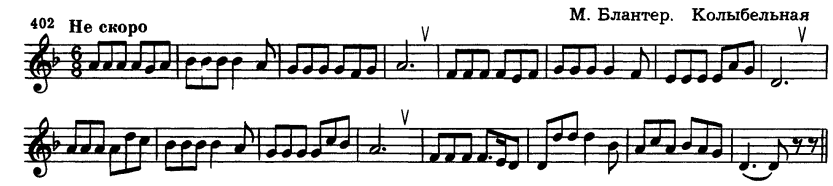 Как мы работаем с номером:1. Разбираем ритм, проговариваем нотки в нужном ритме с дирижированием.2. Настраиваемся в тональности (поём гамму, t5/3).3. Поём этот номер с дирижированием несколько раз.Все вопросы задавайте мне по адресу vcherashnyaya-distant2020@yandex.ru.Выполненные задания нужно приносить с собой на урок!Задания по почте проверяться не будут!